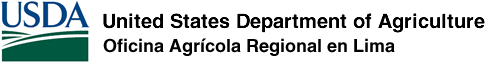 Andean Region Trade Shows – 2016TBD, To Be Determined.20162016201620162016DatesEventSectorCityCountryMarch, 10 - 13Feria MADI Muebles, acabados de construcción, diseño e interiorismoLumber and Engineered Wood for construction and furniture.QuitoEcuadorMarch, 16 - 18XPOTEX VI Muestra Textiles, Maquinarias e InsumosTextile IndustryQuitoEcuadorMarch, 18 - 19Expo TernerasCattleQuitoEcuadorMarch, 16 - 20FICAD Feria Internacional de la Construccion, Arquitectura y DiseñoLumber and Engineered Wood for construction and furniture.Santa CruzBoliviaApril, 12 - 17Remates AgropecruzSanta CruzBoliviaApril, 12 - 17Habitat Construye 2016 Lumber and Engineered Wood for construction.GuayaquilEcuadorApril, 14 - 16CONSTRUTECLumber and Engineered Wood for construction.La PazBoliviaJune, 10 - 11III Expo Drinks & Deli FoodsConsumer OrientedLimaPeruJune, 24 - 28EXPODECO - IV Salón Internacional del Diseño, Decoración y ArquitecturaLumber and Engineered Wood for construction and furniture.LimaPeruTDBEXPOGAN - Feria GanaderaCattleSanto DomingoEcuadorJuly, 07 - 09TECNOAGRO - 5ta Feria Internacional de Agro tecnologías para la Agricultura, Agroindustria y Agro exportaciónTECNOAGRO – The 5th Technology International Show for Agriculture, Agribusiness and Agri-exports.Agribusiness, Agriculture and Agri-exports.LimaPeruTBDARCON - Encuentro Internacional de Proveedores para la Construcción, Desarrollo de la Infraestructura, Arquitectura e Ingeniería.Lumber and Engineered Wood for construction.LimaPeruJuly, 08 - 10EXPOAGRO - IX Feria InternacionalProducers: Agribusiness, cattle, poultry, beekeepers,  MachachiEcuadorOctober, 11 - 15EXCON - XXI Exposición Internacional de Innovaciones de la ConstrucciónLumber and Engineered Wood for construction.LimaPeruAugust, 28 - 30EXPOALIMENTARIA - 8ma. Feria Internacional de bebidas, alimentos y maquinarias para la agroindustriaEXPOALIMENTARIA – The 8th International Show for beverages, food and machinery for the AgroindustryFood and beverage consumer oriented. Agriculture and fisheries.LimaPeruTBDExpoferia Ganadera AGL y G – Asociación de Ganaderos del Litoral y GalápagosCoastal and Galapagos Cattlemen's Association Show CattleGuayaquilEcuadorSeptember, TBDFeria HolsteinHolstein ShowCattleQuitoEcuadorSeptember, 16 - 25EXPOCRUZ – Feria Internacional de Santa Cruz EXPOCRUZ, International Show in Santa CruzCattle, Agriculture, Agroindustry, Aquaculture, Construction, Consumer orientedSanta CruzBoliviaOctober, 19 - 23Feria Internacional Quito ConstrucciónInternational Show Quito ConstructionLumber and Engineered Wood for constructionQuitoEcuadorNovember, TBD MADEXPO – 4ta Edición. Exhibición de maquinaria, equipos e insumos para la industria Maderera y Mueblera de la Macro región Sur.MADEXPO – The 4th Edition. Exhibition of Machinery, equipment and supplies for the Wood and Furniture Industry at the South Macro region. Lumber and Engineered Wood for construction and furniture.ArequipaPeru